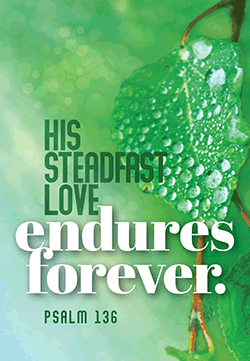 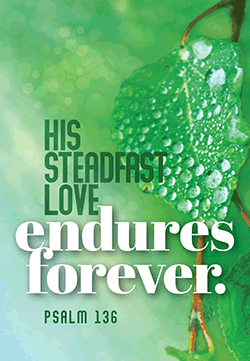 Kingdom Kids will be selling RADA Knives throughout this month12 FLC in use, Craft Night w/Angie A, 634   Communion4:12 Youth going Snowtubing at Paoli Peaks12-7 PMchi5Pastor Tim will be on vacation thru the 5th-12th6CCA ABMen’s Quarterly Mtg. at Underwood, 6 PMChoir practice for Easter Cantata, 6:307High School Small Group Mtg. at Pastor Tyler’s, 3 PM8CCA Pastors Mtg. at Denny’s, 8:30 9Load Truck for EMCC, 6:00 PMKingdom Kids baking cookies for Shut-ins, 6 PM10Shop at Aldi’s, 9 then deliver items to EMCCFLC in use, 4-6 PMLesley Eldridge11  Pastor Tyler PreachingDeacon’s Mtg., 12 Kingdom Kids delivering cookies to Shut-ins, 12:3012:00 PM121314 Business Mtg. 6:30 151617Deacons Brunch in FLC for Widows/Widowers, 10 a.m. 18Trustees mtg.11:304:12 Youth Pulled Pork Fundraising Dinner, 12-1:30 PMGathering, 1:30-41920  March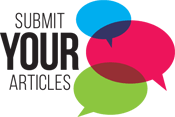 21High School Small Group Mtg. at Pastor Tyler’s, 3 PM222324COMBAT TRIVIA NIGHT6:05 PM (Free Meal)252627  2829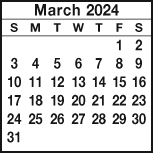 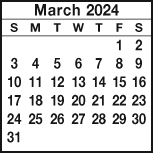 